PROGRAMMA ERASMUS+MOBILITA’ DOCENTI PER ATTIVITA’ DIDATTICA A.A. 2020/2021RICHIESTA DI RIMBORSOA tal fine dichiara sotto la propria responsabilità:(*) Imputazione della spesa 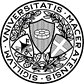 Università degli Studi di MacerataNome e CognomeIn relazione alla missione effettuata a:di essere partito da:il giorno:alle ore:di essere rientrato a:il giorno:alle ore:di aver concluso la missione in dataalle ore:(   ) Di aver usufruito di vitto gratuito                                                             (   ) Di aver usufruito di alloggio gratuito(   ) Di aver usufruito di vitto gratuito                                                             (   ) Di aver usufruito di alloggio gratuito(   ) Di aver usufruito di vitto gratuito                                                             (   ) Di aver usufruito di alloggio gratuito(   ) Di aver usufruito di vitto gratuito                                                             (   ) Di aver usufruito di alloggio gratuito(   ) Di aver usufruito di vitto gratuito                                                             (   ) Di aver usufruito di alloggio gratuito(   ) Di aver usufruito di vitto gratuito                                                             (   ) Di aver usufruito di alloggio gratuitoDi aver sostenuto i seguenti costi(   ) spese di alloggio per  €(   ) spese di vitto per €(   ) Di aver percorso con mezzo proprio Km(   ) spese di viaggio per  €(   ) spese di taxi € (*) Il sottoscritto dichiara sotto la propria responsabilità che l’uso del taxi si è reso necessario per coprire il tragitto __________________________________ per il seguente motivo:	gli spostamenti nel territorio comunale del luogo ove si svolge la missione, solo nelle ipotesi in cui tale mezzo risulti necessario per raggiungere in tempo utile la sede individuata e non risultino disponibili altri mezzi;	gli spostamenti sono necessari a raggiungere il luogo di partenza dei mezzi pubblici per arrivare nella località sede della missione;	l’impiego si è reso necessario per fattori quali tempo, bagaglio eccessivo, orariAi fini del rimborso delle spese allegaAi fini del rimborso delle spese allegaAi fini del rimborso delle spese allega(   ) Biglietti originali di viaggioNr.(   ) Documentazione fiscale relativa alle spese di vittoNr.(   ) Documentazione fiscale relativa alle spese di alloggioNr.(   ) Ricevute di pedaggio autostradale (nel caso di utilizzo autorizzato del mezzo proprio)Nr.(   ) Attestato dell’Istituto ospitante presso cui la missione è stata espletata(   ) Attestato dell’Istituto ospitante presso cui la missione è stata espletata(   ) Attestato dell’Istituto ospitante presso cui la missione è stata espletataModalità di pagamento (non compilare se si tratta di personale dipendente)Modalità di pagamento (non compilare se si tratta di personale dipendente)Modalità di pagamento (non compilare se si tratta di personale dipendente)Modalità di pagamento (non compilare se si tratta di personale dipendente)Modalità di pagamento (non compilare se si tratta di personale dipendente)Modalità di pagamento (non compilare se si tratta di personale dipendente)Modalità di pagamento (non compilare se si tratta di personale dipendente)Modalità di pagamento (non compilare se si tratta di personale dipendente)Modalità di pagamento (non compilare se si tratta di personale dipendente)Modalità di pagamento (non compilare se si tratta di personale dipendente)Modalità di pagamento (non compilare se si tratta di personale dipendente)Modalità di pagamento (non compilare se si tratta di personale dipendente)Modalità di pagamento (non compilare se si tratta di personale dipendente)Modalità di pagamento (non compilare se si tratta di personale dipendente)Modalità di pagamento (non compilare se si tratta di personale dipendente)Modalità di pagamento (non compilare se si tratta di personale dipendente)Modalità di pagamento (non compilare se si tratta di personale dipendente)Modalità di pagamento (non compilare se si tratta di personale dipendente)Modalità di pagamento (non compilare se si tratta di personale dipendente)Modalità di pagamento (non compilare se si tratta di personale dipendente)Modalità di pagamento (non compilare se si tratta di personale dipendente)Modalità di pagamento (non compilare se si tratta di personale dipendente)Modalità di pagamento (non compilare se si tratta di personale dipendente)Modalità di pagamento (non compilare se si tratta di personale dipendente)Modalità di pagamento (non compilare se si tratta di personale dipendente)Modalità di pagamento (non compilare se si tratta di personale dipendente)Modalità di pagamento (non compilare se si tratta di personale dipendente)Modalità di pagamento (non compilare se si tratta di personale dipendente)(   )  Versamento in  c/c: IBANin concomitanza con la missione per docenza Erasmus è stata svolta altra missione per attività istituzionale :        si             noindicare  il dipartimento  che ha provveduto ad autorizzare l’incarico e a liquidare il rimborsoBudget Voce di CostoCod. SiopeProgetto contabileIl Richiedente il rimborsoIl Richiedente il rimborsoIl Richiedente il rimborsoil responsabile amministrativo della strutturail responsabile amministrativo della strutturail responsabile amministrativo della strutturail responsabile amministrativo della strutturaLuogo e data di compilazione Pervenuta all’Ufficio Mobilità Internazionale